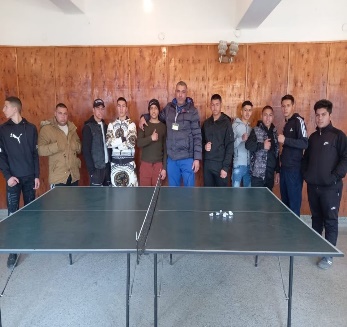 За контакт: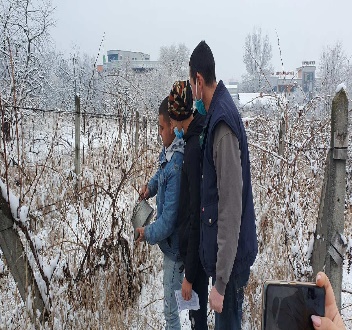 гр. Кюстендил    бул. ”Цар Освободител” № 253 Тел. 088 289 7220   E-mail: pgss_kyustendil@abv.bgСайт: daskalo.com/pgsskn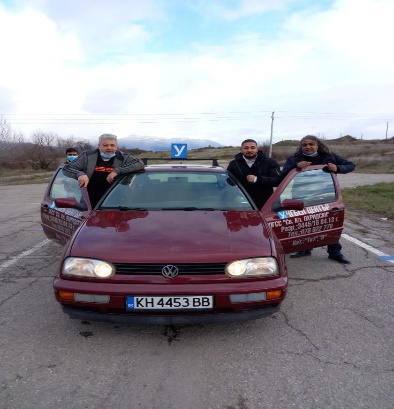 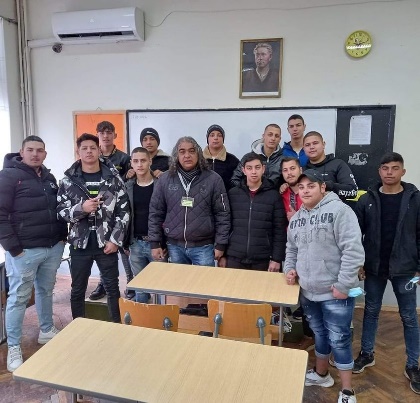 Едносменно обучение;Самостоятелна учебна сграда, с кабинети, физкултурен салон, фитнес зала, библиотека;Компютърен кабинет;Възможност за участие в спортни секции;Професионална гимназияпо селско стопанство” Свети Климент Охридски” гр. КюстендилПРИЕМ 2022/2023 ИМАШ ТАЛАНТ- ПОЗВОЛИ НИ ДА ГО РАЗВИЕМ!Искаш да придобиеш освен средно образование и професия?Искаш да се реализираш веднага или да продължиш във Висше училище?Любознателен и отговорен си?Кои сме ние?Училище с  124  годишна традиция иквалифицирани учители с богат педагогически опитЗначи си на правилното място!Кандидатствай сега!професия ”ТЕХНИК – РАСТЕНИЕВЪД”   специалност “ТРАЙНИ НАСАЖДЕНИЯ“Прием: след 7 клас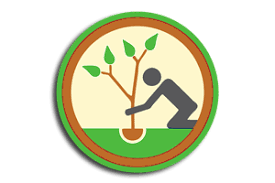 Срок на обучение: 5 годиниПри нас ще получите:ДИПЛОМА за средно образование;СВИДЕТЕЛСТВО за професионална квалификация;СВИДЕТЕЛСТВО за управление на МПС - кат. В и Ткт.Стипендии по право и отличен успех;Участие в проекти;Възможност за участие в състезания и конкурси; В нашето училище се:Усвояват задълбочени знания, свързани с успешното развитие на земеделското стопанство;Изграждат професионални компетенции за създаване и отглеждане на лозя и овощни градини, за окачествяване на продукцията и правилното ѝ съхраняване и преработване.изучават както задължителните общообразователни предмети, така и редица специални предмети, формиращи техните професионални компетенции, за да могат те успешно могат да развиват собствен бизнес и да се реализират на трудовия пазар, както в България, така и в други европейски страни.Професиите, които могат да практикуват са:       Балообразуващи предмети:Удвоените оценки от НВО по БЕЛ и математика, оценките  по биология и химия от свидетелството за основно образование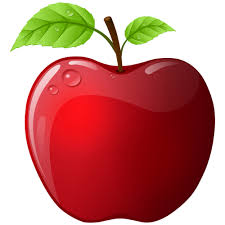 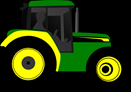 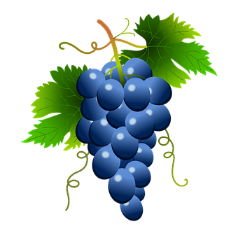 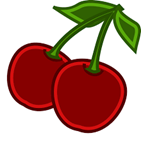 График за приемане на ученици в 8 клас              І-ви етапІІ–ри етапІІІ – ти етапПодаване на документи за участие в класиране05.07- 07.07.2022г. 13.07 - 15.07.2022г.26.07-27.07.2022г.Обявяване на списъците с приетите ученицидо 12.07.2022г.до 20.07.2022г.29.07.2022г.Записване на приетите ученици 13.07  15.07.2022г.21.07 -22.07.2022г.01.08 – 02.08.2022г.